جامعة المنارةكلية: الصيدلةاسم المقرر: تكنولوجيا صيدلية - 1رقم الجلسة ( 4)عنوان الجلسةالكريمات الدسمة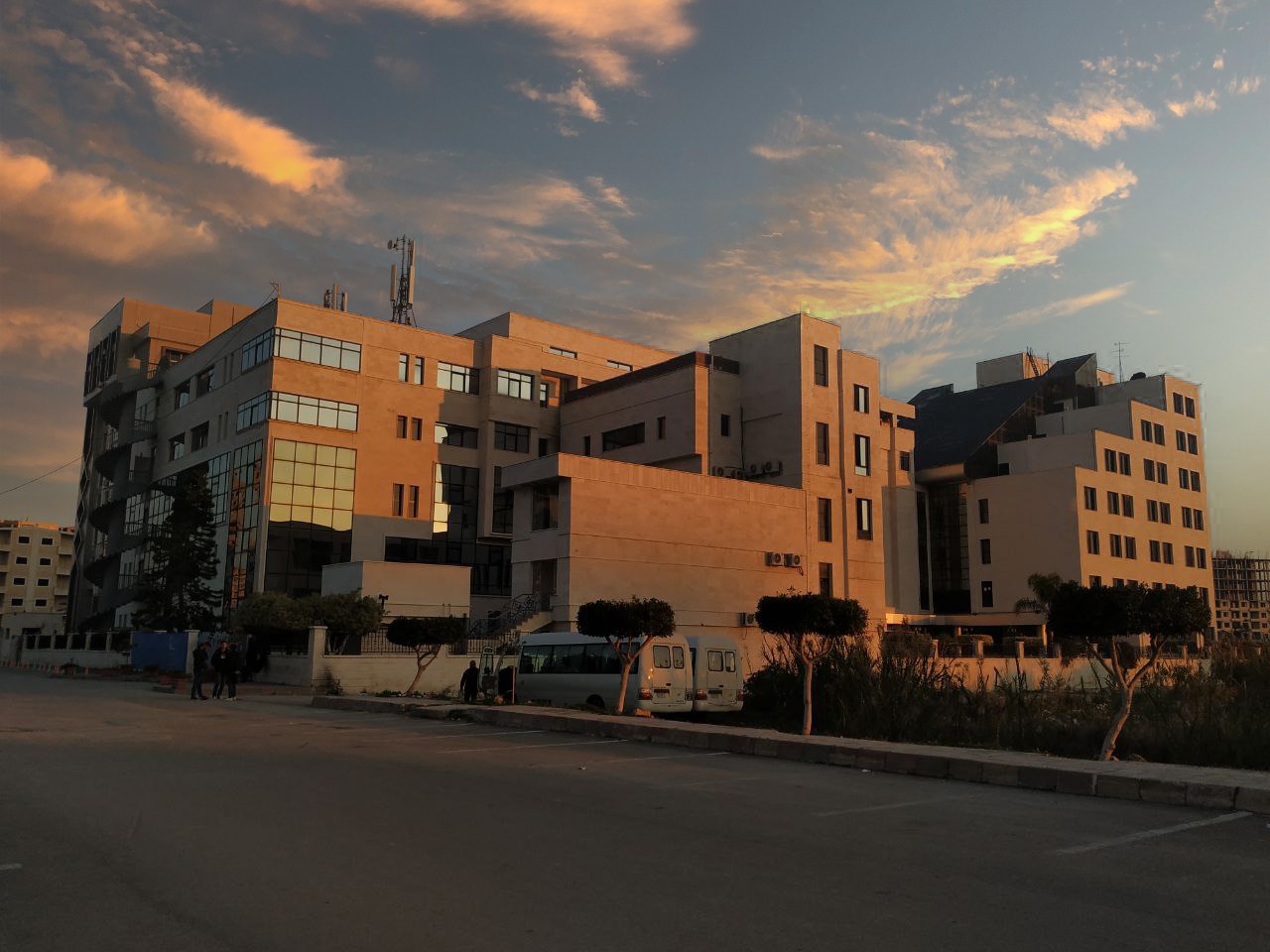 الفصل الدراسي  الثاني                                                                                                                                                        العام الدراسي2023-2022جدول المحتوياتالغاية من الجلسة:التعرف على الكريمات بشكل عام ومقارنتها بالمراهم, ودراسة وصفاتها المتنوعة وتحضير الكريمات الدسمة. مقدمة:تختلف الكريمات عن المراهم بوجود طورين المائي والدسم وعامل استحلابي, ومنها يأخذ نمط م/ز أو ز/م حسب كمية الطورين ونوع العامل الاستحلابي.تعريف الكريمات الدسمة م/زهي أشكال صيدلانية نصف صلبة مُعدة للتطبيق الخارجي على  سطح الجلد سواغها الأساسي عبارة عن أساس استحلابي (م/ز) وهي:تسمى الكريمات الدسمة كون الطور الخارجي فيها دسم.تترك طبقة دسمة على سطح الجلد أكثر من كريمات ز/م فتعطي تأثيراً مطرياً.صعبة الغسل بالماءتتألف من  :طور داخلي مائيطور خارجي زيتيعوامل استحلابية :   طبيعية  كاللانولين  ومشتقاته  والشموع ( شمع النحل – أبيض البال ) أو  صنعية  ( سبان ) مواصفات العامل الاستحلابي في كريمات م/زقيمة ت م ز ( 6→2 )يُفضل أن يحوي جذر زيتات ( يحقق ثباتية أعلى )إذا كان الكريم يحوي نسبة كبيرة من الماء يجب استخدام عامل استحلابي يحب الماء بشكل كافي (اللانولين واغواله )يُفضل استخدام عوامل استحلابية  تنحل بالطور الزيتي وذات خواص مهلمة  لتقليل ظاهرة نضح الزيت ( أرلاسيل 186 ) أو استبدال جزء من الزيت المستخدم برافعات قوام كالشموع أو الفازلين.علل استخدام أكثر من عامل استحلابي في تحضير الكريمات: لزيادة ثباتية الكريم نستخدم مزيج من العوامل الاستحلابية :عامل استحلابي رئيسي يحدد نمط الكريمعامل استحلابي مساعد ( له نفس نمط العامل الرئيسي )عامل استحلابي معاكس مثبت (ذو نمط معاكس للعامل الاستحلابي الرئيسي )الطريقة العامة للتحضيرتُصهر المواد الدسمة على حمام مائي حسب تتالي درجات الانصهار من الأعلى إلى الأخفض وتسخن حتى الدرجة 70يُوضع الطور المائي والمواد المنحلة  فيه في بيشر آخر وتسخن على حمام مائي حتى الدرجة  75  (الماء يفقد الحرارة بسرعة أكبر من الزيت وعند الاستحلاب يجب أن يكون للطورين درجة الحرارة نفسها )تضاف العوامل الاستحلابية  حسب طبيعتها إلى الطور الذي تكون أكثر حباً له (زيت أو ماء)يُضاف الطور الداخلي المائي للطور الخارجي الزيتي بالتدريج مع التحريك حتى التبريد.القسم العمليوصفة 1 لانولين              25 gr            أغوال اللانولين     10 gr             بارافين سائل        3 gr              ماء                   35 gr            الوصفة : كريم م/زوصفة 2 زيت الأراشيد      32 gr             لانولين              8 gr              حمض الزيت      0.5 gr         أكسيد زنك         32 gr            ماءات كالسيوم    0.045 gr         ماء                 27 gr             الوصفة : كريم م/زوصفة 3 cold creamأبيض البال      14 gr   .شمع أبيض      6 gr                              زيت البارافين   50 gr       بوراكس       0.4 gr                                ماء مقطر      20 gr         الوصفة : كريم م/ز( أساس استحلابي م/ز غني بالشموع والزيوت ويستخدم كمستحضر تجميلي مغذي ومطري للبشرة )ملاحظةللحصول على cold cream ثابت يجب أن نعدل الحموض الحرة الموجودة في شمع النحل (الشمع الأبيض) بحيث :1 gr شمع ذو قرينة حموضة 20 يحتاج إلى 68 ملغ بوراكس لتعديله =< نحتاج 6.8% بوراكس من وزن الشمع المستخدم.وصفة 4لانولين              3 gr      بارافين سائل     50 gr      شمع نحل            10 gr  سبان 80    1 gr              بوراكس               0.7 gماء                       35 gr      الوصفة : كريم م/زالعنوانرقم الصفحةمقدمة3تعريف الكريمات الدسمة3مواصفات العامل الاستحلابي في الكريمات م/ز3تعليل استخدام أكثر من عامل استحلابي في تحضير الكريمات 4	الطريقة العامة في تحضير الكريمات الدسمة4القسم العملي5-6